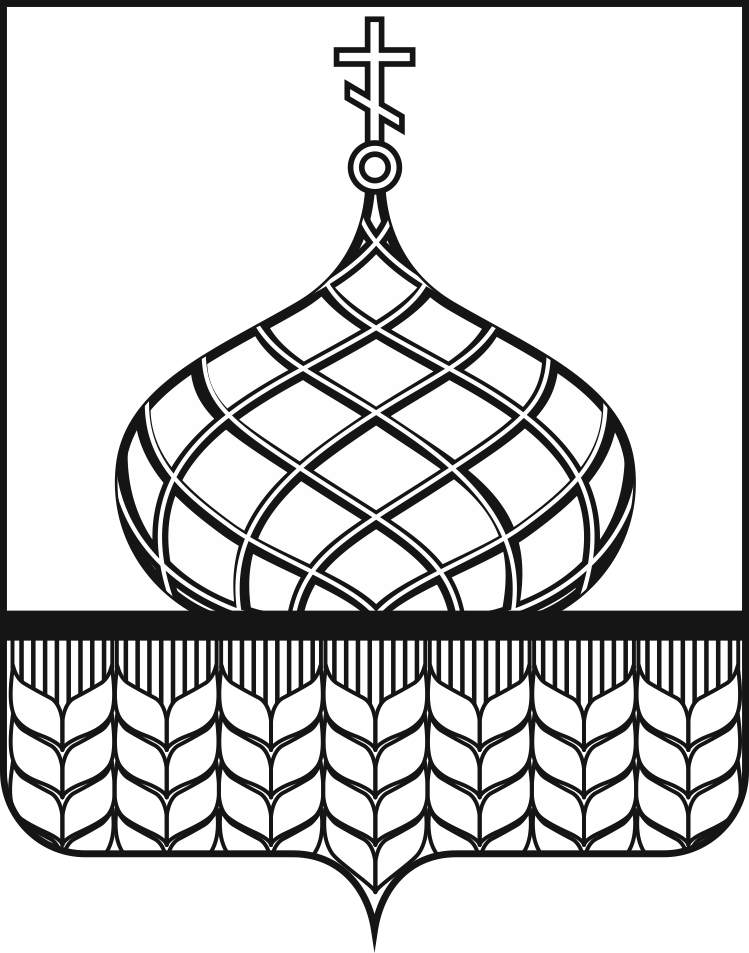 АДМИНИСТРАЦИЯ АННИНСКОГО  МУНИЦИПАЛЬНОГО РАЙОНАВОРОНЕЖСКОЙ ОБЛАСТИРАСПОРЯЖЕНИЕот 28.06. 2019г.                                                                                    № 298.1-рп.г.т. Анна Об утверждении плана мероприятий («дорожной карты») по снижению рисков нарушения антимонопольного законодательства (комплаенс - рисков)В целях реализации Национального плана развития конкуренции в Российской Федерации на 2018—2020 годы, утвержденного Указом Президента Российской Федерации от 21 декабря 2017 года № 618 «Об основных направлениях государственной политики по развитию конкуренции», в соответствии с распоряжением Правительства Российской Федерации от 18 октября 2018 года №2258-р: 1.Утвердить прилагаемый план мероприятий («дорожную карту») по снижению нарушения антимонопольного законодательства (комплаенс – рисков)2.Контроль за исполнением настоящего распоряжения возложить на первого заместителяглавы администрации  Аннинского муниципального района Распопова С.В.Глава Аннинского                                                          		В.И. АВДЕЕВмуниципального района